CODE OF CONDUCT: Senior Athletes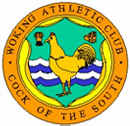 As a responsible athlete, I will:• respect the rights of every athlete, coach, technical official and others involved in athletics and treat everyone equitably • uphold the same sporting values away from sport as I do when I am engaged in athletics • participate within the rules of the sport, respect decisions of coaches and officials, and demonstrate respect towards fellow athletes • cooperate fully with others involved in the sport such as coaches, technical officials, team managers, doctors, physiotherapists, sport scientists and representatives of the governing body in my best interests and those of other athletes • consistently promote positive aspects of the sport and never condone rule violations or the use of prohibited substances • anticipate and be responsible for my own needs, including being organised, having the appropriate equipment and being on time • inform/consult with my coach of any other coaching that I am seeking • act with dignity and display courtesy and good manners towards others • in no way undermine, put down or belittle other athletes, coaches or practitioners • avoid swearing and abusive language whilst in athletic venues, at club functions and events, or when as part of a team/squad • never engage in any inappropriate or illegal behaviour • challenge and report inappropriate behaviour and language by others • not misuse or abuse sporting equipment and venues • not carry or consume alcohol or illegal substances while training or competing in athletics • maintain strict boundaries between friendship and intimacy with a coach or official • use safe transport or travel arrangements• act ethically, professionally and with integrity, and take responsibility for your actionsPrint name . . . . . . . . . . . . . . . . . . . . . . . . . . . . . . . . . . . . . . . . . . . . . . . . . . . . . . . . . . . . . . . . . . . . . Signature . . . . . . . . . . . . . . . . . . . . . . . . . . . . . . . . . . . . . . . . . . . . . . .   Date . . . . . . . . . . . . .